\sdf  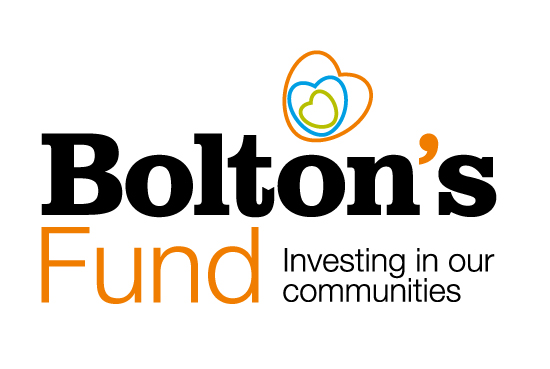 Bolton’s Fund: Household Support Fund 5 May – September 2024Large Grants Allocation: 	£250,000.00Period:		Finishing 30th September 2024Closing date: Sunday 23rd June 2024Programme Guidelines Bolton’s Fund, via the Department for Work and Pensions (DWP) has committed a further £250,000 in the Bolton’s Fund Grants programme to enable Voluntary, Community and Social Enterprise (VCSE) organisations to provide crisis support to vulnerable households in the most need with the cost of essentials. Large grants (up to £15,000) from the Household Support Fund can be used to support vulnerable households with essential costs related to the rising costs of energy and food and wider essential costs. The grant can also be used to support costs related to the provision of debt and benefit advice. A wide range of vulnerable low-income households in need are eligible for support including: Households with disabled people, Households with children of all ages, Households with pensioners, Households with unpaid carers, Households with care leaversIn exceptional cases of genuine emergency, it can additionally be used to support housing costs where existing housing support schemes do not meet this exceptional need. (This may include households not currently in receipt of DWP welfare benefits).Grants will be paid in one instalment at the start of the delivery period. This funding covers the period up to 30th September 2024. All funds must be spent or committed by this date. How much money can you apply for?What are the time scales? What can you spend the Household Support Fund grant on? This funding may be used to support vulnerable low-income households in need of additional support who are struggling with essential cost of living costs. Some examples of what the funding can be spent on include:Running costs of your HSF project: A maximum of 20% of the grant awarded can be allocated to cover the running costs of your organisation for your Household Support Fund project.  This includes administration costs associated with distributing Household Support Fund support to beneficiaries, rent or hire of your premises, heating costs, lighting costs, project management costs, transport costs, volunteer out-of-pocket expenses or staff costs. Please give details of all the running costs you will be claiming in your application. Energy and water costs: The funding can be used to support households in most need with energy bills for any form of fuel that is used for the purpose of domestic heating, cooking, or lighting, including oil or portable gas cylinders. It can also be used to support water bills including for drinking, washing, cooking, as well as for sanitary purposes and sewerage.Food: The funding can be used to provide food.  This can be in kind or through vouchers or cash to purchase food.Essentials linked to energy and water: The funding can be used to support essentials linked to increasing energy efficiency and water (for example warm clothing, blankets, the purchase, delivery and installation of energy efficient white goods and appliances such as fridges, freezers, ovens, slow cookers).  It can be used to fund items such as insulating a hot water tank, fitting draft excluders to a front door and replacing inefficient lightbulbs. The fund recognises that there are a range of costs which directly affect a households’ ability to afford or access energy, food or water. Wider essentials: The funding can be used to support wider essential needs not linked to energy, water or food. These may include, but are not limited to, support with other bills including broadband or phone bills, clothing, period and hygiene products, essential transport-related costs such as repairing a car, buying a bicycle, or paying for fuel.  This list is not exhaustive.  It can also include one-off payments to prevent a crisis.  Advice services: The funding may be used to provide supplementary advice services including debt, benefit and/or employment advice, The primary focus of the Household Support Fund is on providing practical, financial support rather than advice.Emergency circumstances relating to housing costs: Individuals in receipt of some other form of housing support could still qualify for the other elements of the Household Support Fund, such as food, energy, water, essentials linked to energy and water and wider essentials.  The fund can exceptionally, and in genuine emergency, be used to provide support for historic rent arrears built up prior to an existing benefit claim for households already in receipt of Universal Credit or Housing Benefit.What can’t you spend the grant on?This funding round will not fund:The fund cannot be used to provide mortgage support, though homeowners could still qualify for the other elements of the fund. Ongoing housing support or support of unsustainable tenancies. Usual exceptions apply:We will not usually fund the purchase of equipment for a one-off activity or event or equipment for distribution to community members (unless it is directly related to the delivery and distribution of your Household Support Fund grant to vulnerable low-income households).  Trips, outings, meals, parties or any other one-off activity that does not demonstrate significant community benefit.The purchase of alcohol.Activities of a political or specific religious nature.  Projects that will be primarily of benefit to people living outside the Bolton Local Authority Area.Work that statutory bodies (such as schools or local authorities) have a duty to fund.Local government or NHS bodies.Wages of sports coaches and instructors (paid or volunteers) who are not listed on Bolton Council’s Sport Coaches and Instructors Register, where the grant is for work with people aged under 18 years’ old.Individuals or organisations on behalf of individuals.Costs to be passed on to other organisations, for example, Parent Teacher Associations (PTA’s) applying on behalf of schools.Project and delivery costs incurred or those that are paid for, before a grant is confirmed. Projects taking place outside of the UK. Deficit funding or repayment of loans, interest or fines. Fundraising for another organisation.Important - Data Collection RequirementsSuccessful applicants must state how they will identify vulnerable households who may be in need of help.To satisfy the requirements of DWP, organisations receiving funding will need to have procedures in place to collect and produce information in relation to household composition and the category of support that is given.  Data collection excel spreadsheets will be sent to all successful applicants. Organisations will be required to gather and report data on spend, volumes and number of households supported in the following categories: Composition of the households they have supported (households with children, households with pensioners. Households with disabled person, other households).Type of support given (energy and water, food, free school meals supported in the holidays, essentials related to energy and water, wider essentials and housing costs). You will also need to submit impact information in line with Bolton’s Fund requirements, such as the number of volunteers involved in your HSF project and details of the expenditure of your project. Awardees are required to submit the data returns related to the delivery of their project by mid-August 2024. In your application, please outline how you will collect this information.All successful applicants will be invited to a briefing session with Bolton Council regarding the collection and return of the data spreadsheets.  Who is eligible to apply?To be eligible to apply for a Household Support Fund Grant, your group or organisation must be: A constituted voluntary or community groupA registered charity Another type of constituted not for profit organisation. Other eligibility factors include: Your group or organisation must be based and/or provide benefit to people living in the Metropolitan Borough of Bolton (Bolton Council’s local authority area).You must have a bank account in the name of the group (not an individual) with at least two signatories.Organisations must be up to date with the monitoring returns for any previous grants managed through Bolton CVSEligible groups and organisations can apply for a Bolton’s Fund: Household Support Fund 5 grant even if you have been awarded a Bolton’s Fund grant at a different level in the last 12 months (e,g. A Bolton’s Fund Micro, Small, Medium, Large or HAF grant). See the Bolton’s Fund page on the Bolton CVS website for details. Applications to the fund: if you are applying for a grant of over £5,000 you must be registered as a Community Interest Company, a Registered Charity or other incorporated organisation. If you are not sure, please contact us before applying.There are minimum standards you must meet to be eligible to apply for funding – please read our “Minimum requirements for applicants and what we can fund” document before submitting an application - click here to access them. Risk Management Successful applicants will need to have procedures in place to ensure their work complies with official guidance. Successful applicants will need to comply with all food safety regulations. Where necessary (where handling higher risk foods or cooking for the community) successful applicants will need to be registered with the local authority.  Please see Bolton Council food business registration for more information. How to ApplyLog on to the Bolton CVS website and go to: Login for Funding Applications Assistance: If you have difficulties accessing an online format or would like help with your application, please contact Bolton CVS for support. We are here to help. About Bolton’s Fund Bolton's Fund is a community grants pot that plays a crucial role in providing investment into Bolton's VCSE sector. Since 2019 it has played a vital role in driving innovation and fostering projects aimed at benefiting people and communities across the borough.  Bolton’s Fund is principally funded by Bolton Council with additional contributions from other organisations including: Bolton’s GP Federation, Bolton at Home and Bolton’s NHS Foundation Trust and the Sir James and Lady Scott Trust.The overall goal of the Bolton 2030 Vision is to reach the destination goal of becoming: Active, Connected and Prosperous. A great place to live, work, visit or study Resources on the Bolton CVS WebsiteThe following guidance documents are available on the Bolton CVS Bolton’s Fund webpage here.We recommend that you read the guidance documents.Eligibility CriteriaBolton’s Fund – Evolution 23/24 Bolton's Fund Minimum Requirements for Applicants 2023Bolton’s Fund – What We can fund  Bolton's Fund – Social EnterprisesThe assessment processBolton’s Fund Decision Making ProcessGrant expenditureExpenditure Form OtherBolton’s Fund - Rolling Grants Programme - Open and Trusting Grant FundingBolton’s Fund Terms and ConditionsBolton Fund LogoBolton’s Fund – Social ValueHow to apply for a grant through the Bolton CVS website – July 23. Support and Further Information from Bolton CVSIf you would like to chat about a potential application or you need help with the application form, please contact us on:
01204 546 010 or email funding@boltoncvs.org.uk. You can also refer to the funding information pages on the Bolton CVS website: https://www.boltoncvs.org.uk/fundingBolton Community and Voluntary Services (CVS)Registered Charity No: 1003123Registered Company No: 2615057The Bolton HubBold StreetBolton Greater ManchesterBL1 1LS01204 546 010info@boltoncvs.org.ukwww.boltoncvs.org.ukBackground to the Fund  Funding PrioritiesLevel of grantMaximum size of grantTotal amount available in this funding roundLarge Grants£15,000£250,000Fund Open Wednesday 29th May 2024Deadline for applications:  Sunday 23rd June 2024Applications are made online:  Bolton CVS Funding All Projects must be completed by 30th September 2024.All funds must be allocated by this date. 